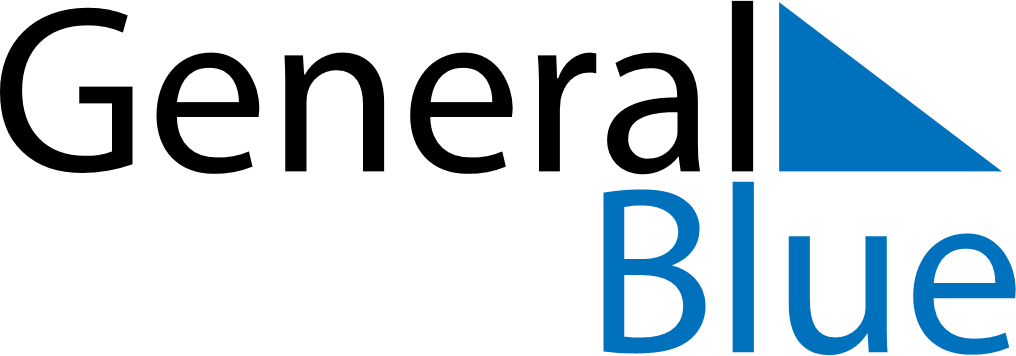 April 2029April 2029April 2029South AfricaSouth AfricaSundayMondayTuesdayWednesdayThursdayFridaySaturday1234567Easter SundayFamily Day8910111213141516171819202122232425262728Freedom Day2930